Zajęcia 23.06.2020Kochane tygryski!Dziś ważny dzień -  Dzień Ojca - dzień, w którym zgodnie z tradycją, dzieci składają swoim tatusiom życzenia, śpiewają piosenki, wręczają własnoręcznie wykonane laurki i prezenty. Posłuchajcie  wiersza Barbary Kosmowskiej „Dzień taty”. Dziś Dzień Taty – mówi mama. – Czy pomysły jakieś macie? Nie wypada, abym sama wyprawiała święto tacie… Krzyś uśmiecha się do mamy. – Mamy z Anią świetne plany! Po śniadaniu, na trzepaku, będzie popis akrobatów. Potem – wyścig rowerami! My, niestety, go przegramy, dla zwycięzcy są nagrody, – choćby Ani pokaz mody. No, i zanim tata zaśnie, poczytamy tacie baśnie… Krzyś i Ania są szczęśliwi. – To się dzisiaj tatuś zdziwi! Tylko mama zamyślona, trochę smutna, jak nie ona… Wreszcie wzdycha głośno na to: – Też bym chciała dziś być… tatą!Powtórzcie  piosenkę o tacie i wspólnie z „Fasolkami” zaśpiewajcie ją tacie. „Tato już lato” z repertuaru  zespołu „Fasolki”.https://www.youtube.com/watch?v=AjV0cal75LQ2. Przygotujcie dla taty laurkę. Przesyłam wam kilka propozycji w PDF.3. Obejrzyjcie obrazki przedstawiające zabawy z tatą. Powiedzcie tacie za co go kochacie i jak lubicie spędzać z nim czas. 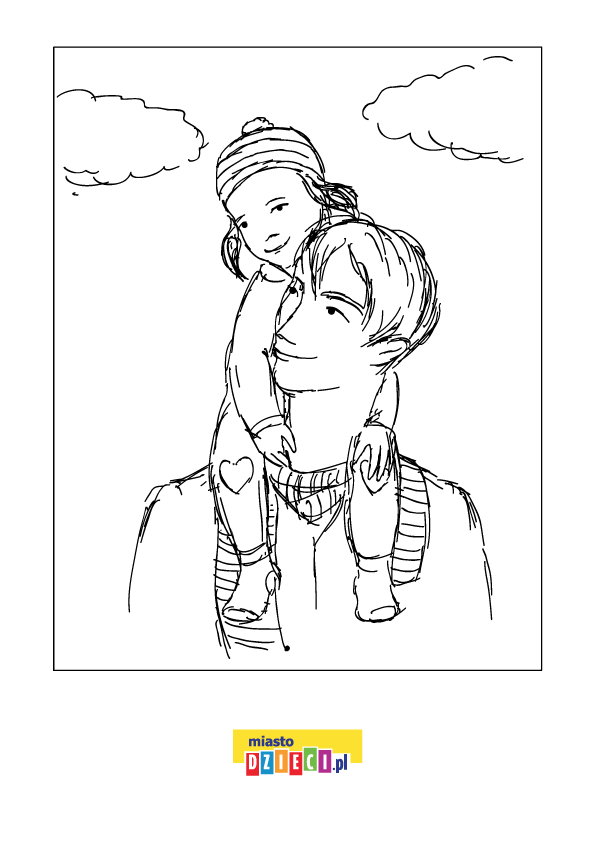 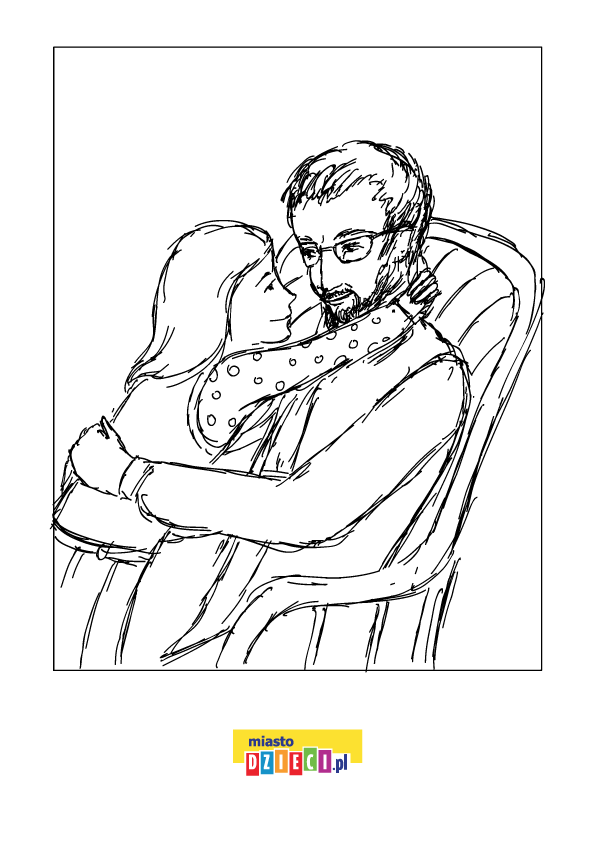 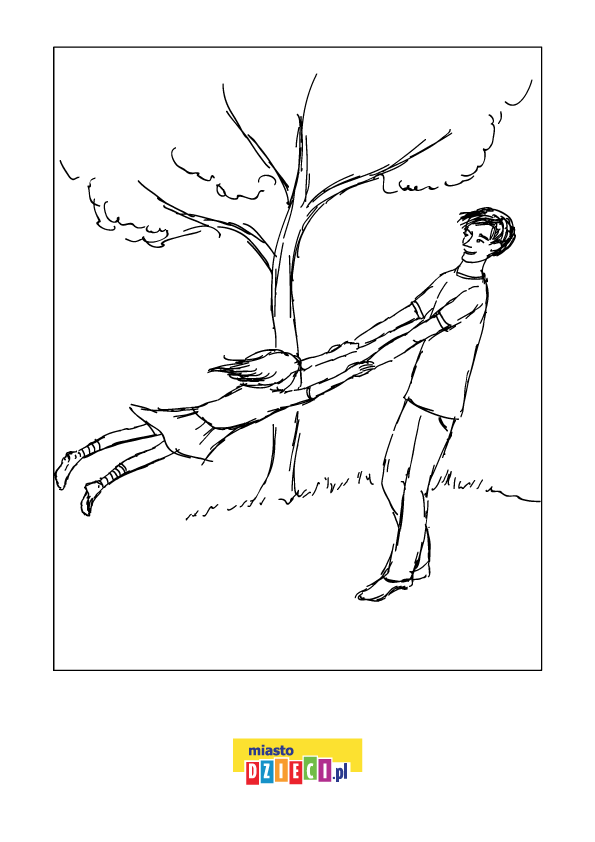 4. Na pewno wspólnie z mamą przygotujecie słodką niespodziankę dla taty, włączcie się w te przygotowania i pomóżcie mamie. 5. Wydrukujcie certyfikat dla taty i wręczcie mu - życząc wszystkiego najlepszego.                       I ja życzę wszystkim tatusiom dużo zdrowia, cierpliwości i miłości od swoich pociech. Małgorzata Cebula. 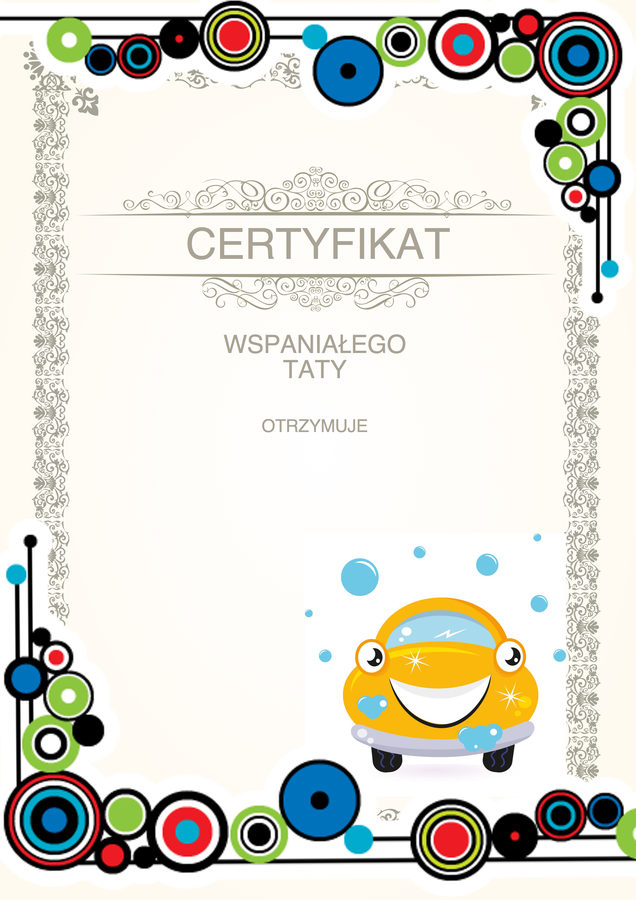 